Oui, je participerai au tournoi amical du 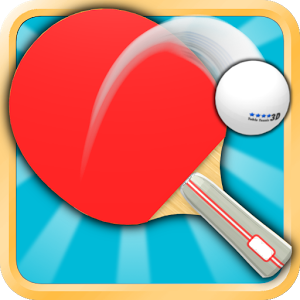 samedi 13 juin, à 14h00, à la salle Minerve ( tournoi précédant notre assemblée générale prévue à 18h30 )Nom : __________________  Prénom : _______________    Age : ______Coupon à remettre à Raphaël ou Claude - Date limite d'inscription : jeudi 11 juin 19h00Oui, je participerai au tournoi amical du samedi 13 juin, à 14h00, à la salle Minerve ( tournoi précédant notre assemblée générale prévue à 18h30 )Nom : __________________  Prénom : _______________    Age : ______Coupon à remettre à Raphaël ou Claude -Date limite d'inscription : jeudi 11 juin 19h00Oui, je participerai au tournoi amical du samedi 13 juin, à 14h00, à la salle Minerve ( tournoi précédant notre assemblée générale prévue à 18h30 )Nom : __________________  Prénom : _______________    Age : ______Coupon à remettre à Raphaël ou Claude Date limite d'inscription : jeudi 11 juin 19h00Oui, je participerai au tournoi amical du samedi 13 juin, à 14h00, à la salle Minerve ( tournoi précédant notre assemblée générale prévue à 18h30 )Nom : __________________  Prénom : _______________    Age : ______Coupon à remettre à Raphaël ou ClaudeDate limite d'inscription : jeudi 11 juin 19h00